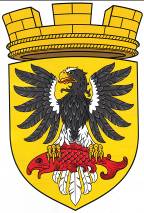 МУНИЦИПАЛЬНОЕ ОБРАЗОВАНИЕ«ЕЛИЗОВСКОЕ ГОРОДСКОЕ ПОСЕЛЕНИЕ»Собрание депутатов Елизовского городского поселенияТРЕТИЙ СОЗЫВ,  ДВАДЦАТЬ  СЕДЬМАЯ  СЕССИЯРЕШЕНИЕ №456г.Елизово								 13 декабря 2018 годаО принятии муниципального нормативного правового акта «Порядок предоставления мер социальной поддержки на ремонт жилых помещений в 2019 году отдельным категориям граждан, проживающим на территории Елизовского городского поселения»Рассмотрев проект муниципального нормативного правового акта «Порядок предоставления мер социальной поддержки на ремонт жилых помещений в        2019 году отдельным категориям граждан, проживающим на территории Елизовского городского поселения», внесенный Главой администрации Елизовского городского поселения, руководствуясь Федеральным законом от 06.10.2003 №131-ФЗ «Об общих принципах организации местного самоуправления в Российской Федерации», Уставом Елизовского городского поселения,Собрание депутатов Елизовского городского поселенияРЕШИЛО:1. Принять муниципальный нормативный правовой акт «Порядок предоставления мер социальной поддержки на ремонт жилых помещений в        2019 году отдельным категориям граждан, проживающим на территории Елизовского городского поселения».2. Направить муниципальный нормативный правовой акт «Порядок предоставления мер социальной поддержки на ремонт жилых помещений в       2019 году отдельным категориям граждан, проживающим на территории Елизовского городского поселения» Главе Елизовского городского поселения для подписания и опубликования (обнародования).Глава Елизовского городского поселения –председатель Собрания депутатовЕлизовского городского поселения                                                             Е.И.РябцеваЕЛИЗОВСКИЙ МУНИЦИПАЛЬНЫЙ РАЙОН«ЕЛИЗОВСКОЕ ГОРОДСКОЕ ПОСЕЛЕНИЕ»Муниципальный нормативный правовой акт«Порядок предоставления мер социальной поддержки на ремонт жилых помещений в 2019 году отдельным категориям граждан, проживающим на территории Елизовского городского  поселения»Принят Решением Собрания депутатов Елизовского городского поселения№456 от 13 декабря 2018 годаСтатья 1. Общие положения1. Настоящий «Порядок предоставления мер социальной поддержки на ремонт жилых помещений в 2019 году отдельным категориям граждан, проживающим на территории Елизовского городского  поселения» (далее – «Порядок») определяет условия и порядок предоставления мер социальной поддержки отдельных категорий граждан, проживающих в Елизовском городском поселении (далее – «меры социальной поддержки»).2. Финансирование мер социальной поддержки осуществляется за счет средств бюджета Елизовского городского поселения, в пределах бюджетных ассигнований, предусмотренных на исполнение соответствующих расходных обязательств в текущем финансовом году.3. Органом, уполномоченным на оказание социальной поддержки, является Управление жилищно-коммунального хозяйства администрации Елизовского городского поселения (далее – «Управление ЖКХ»).Статья 2. Условия оказания мер социальной поддержки1. Правом на реализацию мер социальной поддержки обладают граждане, отнесенные федеральным законодательством к следующим категориям:-ветераны Великой Отечественной войны;-вдовы участников (инвалидов) Великой Отечественной войны;-бывшие несовершеннолетние узники концлагерей, гетто, других мест принудительного содержания, созданных фашистами и их союзниками в период второй мировой войны;-матери военнослужащих, погибших при исполнении обязанностей военной службы;-ветераны боевых действий, принимавшие участие в боевых действиях на         о. Даманский.2. Социальная поддержка оказывается на следующие виды работ:–побелка, окраска поверхностей потолков и стен жилых помещений, лоджий, балконов, оконных переплетов с внутренней стороны, подоконников, дверных полотен, полов, радиаторов, труб центрального отопления, водопровода, канализации;-оклейка стен и потолков обоями;-замена остекления;-ремонт, замена оконных блоков;-ремонт, замена покрытий поверхности полов дощатых, из линолеума, керамической плитки, ламината;-ремонт, замена межкомнатных дверных заполнений;-ремонт, замена входной двери;-ремонт, замена конструкции ограждения балкона;-замена радиаторов отопления;-ремонт, замена сантехнического оборудования;-ремонт, замена трубопроводов водоснабжения, теплоснабжения;-ремонт электропроводки, замена розеток, выключателей, потолочных светильников для санузлов;-приобретение и установка электрических плит;-приобретение и установка электрических водонагревательных приборов;-установка индивидуальных приборов учета коммунальных ресурсов;-устройство подвесных и натяжных потолков;-ремонт, замена облицовки поверхности стен из глазурованной керамической плитки;-отделка поверхности стен декоративными панелями ПВХ и МДФ;-ремонт, замена трубопроводов водоотведения.3. Социальная поддержка не оказывается на следующие виды работ:-приобретение бытовой техники, кроме плиты электрической, водонагревателя;-покупку и установку бронированных дверей;-установку декоративных решеток;-реконструкцию, переустройство и перепланировку жилого помещения;-замену конструкций основания полов, замену покрытий поверхности полов паркетных.4. Основанием для отказа в предоставлении мер социальной поддержки является:-если заявитель не отнесен к категории граждан, указанных в  части 1 статьи 2 настоящего Порядка;-повторное обращение заявителя, в случае, если в течение 2 лет, предшествующих повторному обращению, заявителю были выполнены работы по ремонту его жилого помещения за счет средств бюджета Елизовского городского поселения.Статья 3. Порядок оказания мер социальной поддержки1. Лица, имеющие право на предоставление социальной поддержки, представляют в Елизовский районный Совет ветеранов войны, труда, Вооруженных Сил и правоохранительных органов Камчатского краевого отделения Всероссийской общественной организации ветеранов войны, труда, Вооруженных Сил и правоохранительных органов (далее - Елизовский районный Совет ветеранов войны и труда) заявление об оказании социальной поддержки.2. К заявлению на предоставление социальной поддержки прикладываются копии следующих документов:-паспорта гражданина или иного документа, удостоверяющего его личность;-документа, подтверждающего принадлежность заявителя к категориям, определенным частью 1 статьи 2 настоящего Порядка;-свидетельства о регистрации права собственности на жилое помещение (жилой дом) или договора социального найма (муниципальный жилищный фонд), или документа, подтверждающего регистрацию по месту жительства.3. Заявление рассматривается Елизовским районным Советом ветеранов войны и труда на предмет его обоснованности в течение двух дней со дня поступления. По результатам рассмотрения принимается решение о включении заявлений граждан в Сводную заявку.4. Сводная заявка составляется и направляется Елизовским районным Советом ветеранов войны и труда в Управление ЖКХ частями в течение года через каждые десять дней по мере поступлений заявлений граждан по согласованию с Елизовским районным Советом ветеранов войны и труда (Письмо Елизовского районного Совета ветеранов войны и труда прилагается и является неотъемлемой частью данного Порядка).К Сводной заявке прилагаются копии следующих документов, позволяющих подтвердить право заявителя на предоставление социальной поддержки:- заявление гражданина об оказании социальной поддержки;- паспорта гражданина или иного документа, удостоверяющего его личность;- документа, подтверждающего принадлежность заявителя к категориям, определенным частью 1 статьи 2 настоящего Порядка;- свидетельства о регистрации права собственности на жилое помещение (жилой дом) или договора социального найма (муниципальный жилищный фонд), или документа, подтверждающего регистрацию по месту жительства.5. Управление ЖКХ в течение десяти дней со дня поступления рассматривает сводную заявку и принимает решение о техническом обследовании жилых помещений граждан, включенных в Сводную заявку.6. Техническое обследование жилых помещений осуществляется Комиссией по техническому обследованию жилых помещений (далее – комиссия). Состав комиссии утверждается распоряжением администрации Елизовского городского поселения. В состав комиссии входят представители Управление ЖКХ, депутаты Собрания депутатов Елизовского городского поселения и представители Елизовского районного Совета ветеранов войны и труда.7. Комиссия в течение месяца со дня поступления сводной заявки производит обследование жилых помещений, по результатам которого в течение суток составляется акт технического обследования. Акт технического обследования должен содержать: дату обследования, адрес жилого помещения, перечень необходимых ремонтных работ.Акт технического обследования подписывается присутствующими членами комиссии и заявителем. В случае отказа от подписания акта технического обследования, акт подписывается только членами комиссии, о чем делается отметка.8. Суммарный объем заявлений об оказании социальной поддержки, включенных в Сводную заявку, не может превышать годовой объем ассигнований на оказание социальной поддержки, предусмотренный в бюджете Елизовского городского поселения на текущий финансовый год. Объем социальной поддержки на каждого гражданина не должен превышать         75 000 (семьдесят пять тысяч) рублей.9. В случае превышения годового объема ассигнований на оказание социальной поддержки, предусмотренной в бюджете Елизовского городского поселения на текущий финансовый год, граждане, не получившие эту поддержку в текущем году, при формировании сводной заявки на следующий финансовый год включаются в нее в первоочередном порядке.10. Сводная заявка Елизовского районного Совета ветеранов войны и труда об оказании социальной поддержки является основанием для принятия Управлением ЖКХ решения о предоставлении мер социальной поддержки на ремонт жилого помещения.Срок рассмотрения данной заявки и принятие по ней решения определены частями 5, 7 статьи 3 настоящего Порядка. Основания для принятия решения об отказе в предоставлении мер социальной поддержки определены частью 4 статьи 2 настоящего Порядка.11. Объем расходов на оказание социальной поддержки предусматривается в составе сметы доходов и расходов Управления ЖКХ.12. Предоставление социальной поддержки категории граждан, указанных в части 1 статьи 2 настоящего Порядка осуществляется Управлением ЖКХ путем перечисления финансовых средств организации, производящей доставку социальной помощи МАУ «Центр по выплате государственных пенсий, пособий и компенсаций «Контакт» (далее – МАУ «Контакт») в срок не позднее месяца со дня составления акта технического обследования.Доставка социальной помощи гражданам осуществляется в течение месяца со дня поступления денежных средств на счет, по согласованию с    МАУ «Контакт» (Письмо МАУ «Контакт» прилагается и является неотъемлемой частью данного Порядка).Полученными наличными денежными средствами указанные граждане оплачивают выполненные ремонтные работы.13. По окончании ремонтных работ указанные граждане предоставляют в Управление ЖКХ копии следующих документов, подтверждающих выполнение ремонтных работ:- договоров с подрядными организациями;- актов выполненных работ;- кассовых чеков;- иных документов, подтверждающих выполнение ремонта жилых помещений.В случае отсутствия документов, подтверждающих оплату ремонта или документов, подтверждающих частичную оплату, граждане обязаны вернуть социальную поддержку полностью или частично, путем внесения наличных денежных средств в кассу организации, производящей доставку социальной помощи МАУ «Центр по выплате государственных пенсий, пособий и компенсаций «Контакт» не позднее 15 декабря 2019 года.Организация, производящая доставку социальной помощи осуществляет возврат неиспользованный социальной помощи в бюджет в течение пяти суток со дня поступления в кассу МАУ «Контакт» от граждан.Указанные граждане предоставляют в Управление ЖКХ копии документов, подтверждающих выполнение ремонтных работ в срок не позднее 15 декабря 2019 года.14. Управление ЖКХ ежегодно в составе годовой отчетности предоставляет в Управление финансов и экономического развития администрации Елизовского городского поселения информацию об использовании средств, предусмотренных бюджетом Елизовского городского поселения на предоставление социальной поддержки.Статья 4. Порядок ведомственного контроля за фактическим проведением ремонтных работ и использованием бюджетных средств1. Ведомственный контроль за фактическим проведением ремонтных работ осуществляет Управление ЖКХ совместно с Елизовским районным Советом ветеранов войны и труда.2. Акты выполненных работ подписываются заявителем, представителями Елизовского районного Совета ветеранов войны и труда, депутатами Собрания депутатов Елизовского городского поселения, подрядной организацией и Управлением ЖКХ.3. На основании актов технического обследования формируется заявка на финансирование потребности, которая направляется в Управление финансов и экономического развития администрации Елизовского городского поселения для оплаты работ.4. Контроль за целевым обоснованным расходованием бюджетных средств осуществляет Управление финансов и экономического развития администрации Елизовского городского поселения.Статья 5.  Заключительные положенияНастоящий муниципальный нормативный правовой акт вступает в силу после его официального опубликования (обнародования), но не ранее               01 января 2019 года.Глава Елизовского городского поселения		   	               Е.И.Рябцева№120-НПА      « 13 »  декабря  2018 года